АНКЕТА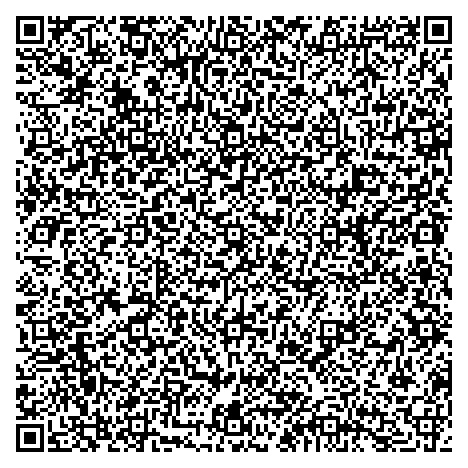 